Referring Agency: _______________________________	Program Manager: _______________________ Date: ____________Case Manager:  __________________________________	Assigned GWI Staff: _____________________ Date: ____________Contact Number: _________________________________	Census Tract #: ___________________________________________*Denotes required fields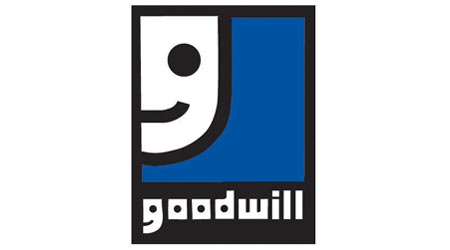 Goodwill Industries of Southeastern LouisianaLifeLaunch Young Adult Program3400 Tulane Ave. Suite 1000 New Orleans, LA 70119Telephone (504) 456-2622 * Fax (504) 456-2698New Case(Recruitment Form)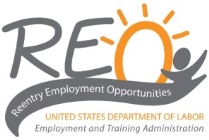 Name:*FirstMiddle Initial*LastAddress 1:Address 2:City:State:Zip:Phone 1:(             )-Phone 2:(              )-Other Phone:(                )-Email Address:Social Security Number:--*Date of Birth://MonthDayYear*Gender: MaleFemale*Ethnicity Hispanic/Latino:YesNo*Race: (Choose all that apply)American Indian or Alaska NativeHawaiian Native or other Pacific IslanderAsianWhiteBlack or African AmericanNot Specified*Eligible Veteran Status:Yes, <=180 DaysNoYes, Other Eligible PersonYes, Eligible Veteran*Individual with a disability:YesNo*Non-Violent Offender:YesNo*Sexual Offender:YesNo*In Work Release Program:YesNoAlternate Contact Name:Alternate Contact Phone:(                 )-